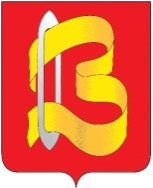 ПОСТАНОВЛЕНИЕАДМИНИСТРАЦИИ ГОРОДСКОГО ОКРУГА ВИЧУГА29 декабря 2020 г.                                                                                               № 845О внесении изменений в постановление администрации городского округа Вичуга от 31.12.2019 г. № 1034В соответствии со статьей 179 Бюджетного кодекса Российской Федерации, Федеральным законом от 06.10.2003 г. № 131-ФЗ  "Об общих принципах организации местного самоуправления в Российской Федерации", руководствуясь Уставом городского округа Вичуга, ПОСТАНОВЛЯЮ:1. Внести  в  постановление  администрации городского округа Вичуга  от 31.12.2019 г. № 1034 «Об утверждении муниципальной программы «Развитие системы образования городского округа Вичуга» следующие изменения:1.1. Приложение к постановлению администрации городского округа Вичуга от 31.12.2019 № 1034:1.1.1.  в разделе 1 «Паспорт программы» строку «Целевые индикаторы (показатели) программы» дополнить пунктом 61 и 62: «61. Количество зданий, в которых выполнены мероприятия по укрепление материально-технической базы  62. Уровень средней заработной платы  педагогических работников муниципальных организаций дополнительного образования детей в сфере культуры и искусства.».1.1.2.  в разделе 1 «Паспорт программы» строку «Объёмы ресурсного обеспечения программы» изложить в следующей редакции:	1.1.3.раздел 3 «Сведения о целевых индикаторах (показателях) Программы» дополнить пунктом 61 и 62:1.1.4.  раздел 4 «Ресурсное обеспечение муниципальной программы» изложить в следующей редакции:« 4. Ресурсное обеспечение муниципальной программырублей»1.2. В приложении № 1 к муниципальной программе «Развитие системы образования городского округа Вичуга»:1.2.1. в разделе 1 «Паспорт подпрограммы» строку «Объемы ресурсного обеспечения подпрограммы» изложить в следующей редакции»:1.2.2. раздел 4 «Ресурсное обеспечение подпрограммы» изложить в следующей  редакции:« 4. Ресурсное обеспечение подпрограммы                                  рублей»1.3. В приложении № 2 к муниципальной программе «Развитие системы образования городского округа Вичуга»:1.3.1. в разделе 1 «Паспорт подпрограммы» строку «Объемы ресурсного обеспечения подпрограммы» изложить в следующей редакции»:1.3.2. раздел 4 «Ресурсное обеспечение подпрограммы» изложить в следующей  редакции:« 4. Ресурсное обеспечение подпрограммы                                  рублей»1.4. В приложении № 3 к муниципальной программе «Развитие системы образования городского округа Вичуга»:1.4.1. в разделе 1 «Паспорт подпрограммы» строку «Объемы ресурсного обеспечения подпрограммы» изложить в следующей редакции:1.4.2. раздел 4 «Ресурсное обеспечение подпрограммы» изложить в следующей  редакции:« 4. Ресурсное обеспечение подпрограммы рублей»1.5. В приложении № 4 к муниципальной программе «Развитие системы образования городского округа Вичуга»:1.5.1. в разделе 1 «Паспорт подпрограммы» строку «Объемы ресурсного обеспечения подпрограммы» изложить в следующей редакции»:1.5.2. раздел 2 «Характеристика мероприятий подпрограммы» изложить в следующей редакции»:«Подпрограмма «Развитие дополнительного образования в сфере культуры и искусства» содержит следующие мероприятия:     1. «Дополнительное образование в сфере культуры и искусства»     1.1. Направление расходов «Дополнительное образование в сфере культуры и искусства» включает в себя оказание муниципальной услуги «Реализация дополнительных общеобразовательных предпрофессиональных программ».     Финансирование мероприятия осуществляется путем предоставления субсидий, объем которых определяется на основе нормативных затрат на выполнение муниципальной услуги.     1.2. Направление расходов «Софинансирование расходов, связанных с поэтапным доведением средней заработной платы педагогическим работникам муниципальных организаций дополнительного образования детей в сфере культуры и искусства до средней заработной платы учителей в Ивановской области» направлено на достижение целевых показателей, поставленных распоряжением Правительства Российской Федерации от 30.04.2014 г. № 722-р «Об утверждении плана мероприятий («дорожной карты») «Изменения в отраслях социальной сферы, направленные на повышение эффективности образования и науки»», связанных с доведением средней заработной платы педагогическим работникам муниципальных учреждений дополнительного образования до уровня средней заработной платы учителей в Ивановской области. Средняя заработная плата работников не должна быть ниже уровня предыдущего года.     Финансирование осуществляется путем предоставления субсидий на иные цели.   2. «Создание и укрепление материально-технической базы учреждений дополнительного образования детей в сфере культуры и искусства».   2.1. Направление расходов «Модернизация  муниципальных детских школ искусств по видам искусств» направлено на достижение целевых показателей в соответствие с постановлением  Правительства Ивановской области от 13.11.2013 N 450-п «Об утверждении государственной программы Ивановской области «Развитие образования Ивановской области».   2.2. Направление расходов Укрепление материально-технической базы муниципальных образовательных организаций направлено на достижение целевых показателей в соответствие с постановлением  Правительства Ивановской области от 13.11.2013 N 450-п «Об утверждении государственной программы Ивановской области «Развитие образования Ивановской области».    Финансирование осуществляется путем предоставления субсидий на иные цели.              В условиях реализации принципа вариативности образования в соответствии с Законом Российской Федерации «Об образовании в Российской Федерации», национальной образовательной инициативы «Наша новая школа»  роль дополнительного образования детей всемерно возрастает.     	В настоящее время в образовательных учреждениях городского округа Вичуга складываются условия для дальнейшего перехода дополнительного образования в новое качественное состояние:     - определились приоритеты дополнительного образования детей по различным направлениям деятельности;     - складывается совокупность возможностей для более полной самореализации и самоопределения личности на основе интересов, склонностей и способностей, свободного выбора направления деятельности, дифференциации и индивидуализации ее содержания, способствующая социализации личности.      Подпрограмма развития  дополнительного  образования в сфере культуры и искусства направлена на реализацию  государственной политики РФ в области дополнительного образования детей, усиления внимания к воспитанию и творческому развитию подрастающего поколения, охрану прав детей.     Подпрограмма определяет цели, задачи, основные направления и специфику развития дополнительного образования детей в образовательных учреждениях городского округа Вичуга, а также первоочередные меры для обеспечения реализации Подпрограммы.      МБУДО «ДШИ г.о. Вичуга им. Б.А. Перевезенцева» стабильно работает как на своей базе, так и на базе общеобразовательных школ и дошкольных учреждений  городского округа Вичуга, что позволяет объективно сочетать в едином процессе воспитание, обучение и творческое развитие личности в рамках реализации ФГОС, организации внеурочной занятости учащихся.     Дополнительное образование не является обязательным, осуществляется на основе добровольного выбора направлений деятельности детьми, их законными представителями  в соответствии с их интересами и склонностями.     Дополнительное образование обладает большими возможностями для совершенствования общего образования, его гуманизации, дает опыт общения со специалистами в различных видах деятельности. Принципы организации дополнительного образования, его содержание позволяют существенно повысить уровень познавательных возможностей учащихся. В круг значимых для учащихся проблем включаются проблемы самопознания и самореализации творческих возможностей, в том числе и в решении социально значимых задач, поскольку практическая деятельность детей в сфере дополнительного образования всегда имеет определенную социальную мотивацию.     Исполнителем мероприятий подпрограммы выступает Отдел культуры администрации городского округа Вичуга.Срок выполнения мероприятия – 2020-2022гг.».1.5.3. раздел  3 «Целевые индикаторы (показатели) подпрограммы» изложить в следующей  редакции:«3. Целевые индикаторы (показатели) подпрограммы»1.5.4. раздел 4 «Ресурсное обеспечение подпрограммы» изложить в следующей  редакции:« 4. Ресурсное обеспечение подпрограммы рублей»1.6. В приложении № 5 к муниципальной программе «Развитие системы образования городского округа Вичуга»:1.6.1. в разделе 1 «Паспорт подпрограммы» строку «Объемы ресурсного обеспечения подпрограммы» изложить в следующей редакции:1.6.2. раздел 4 «Ресурсное обеспечение подпрограммы» изложить в следующей  редакции:« 4. Ресурсное обеспечение подпрограммы рублей»1.6. В приложении № 6 к муниципальной программе «Развитие системы образования городского округа Вичуга»:1.6.1. в разделе 1 «Паспорт подпрограммы» строку «Объемы ресурсного обеспечения подпрограммы» изложить в следующей редакции:1.6.2. раздел 4 «Ресурсное обеспечение подпрограммы» изложить в следующей  редакции:« 4. Ресурсное обеспечение подпрограммы Рублей»  	1.7. В приложении № 7 к муниципальной программе «Развитие системы образования городского округа Вичуга»:1.7.1. в разделе 1 «Паспорт подпрограммы» строку «Объемы ресурсного обеспечения подпрограммы» изложить в следующей редакции:1.7.2. раздел 4 «Ресурсное обеспечение подпрограммы» изложить в следующей  редакции:« 4. Ресурсное обеспечение подпрограммы Рублей»  	1.8. В приложении № 9 к муниципальной программе «Развитие системы образования городского округа Вичуга»:1.8.1. в разделе 1 «Паспорт подпрограммы» строку «Объемы ресурсного обеспечения подпрограммы» изложить в следующей редакции:1.8.2. раздел 4 «Ресурсное обеспечение подпрограммы» изложить в следующей  редакции:« 4. Ресурсное обеспечение подпрограммы Рублей»1.9. В приложении № 10 к муниципальной программе «Развитие системы образования городского округа Вичуга»:1.9.1. в разделе 1 «Паспорт подпрограммы» строку «Объемы ресурсного обеспечения подпрограммы» изложить в следующей редакции:1.9.2. раздел 4 «Ресурсное обеспечение подпрограммы» изложить в следующей  редакции:« 4. Ресурсное обеспечение подпрограммы Рублей»2. Настоящее постановление вступает в силу с момента его официального опубликования. 	3. Разместить настоящее постановление на официальном сайте администрации городского округа Вичуга в информационно -  телекоммуникационной сети «Интернет»  и  опубликовать в Вестнике органов местного самоуправления городского округа Вичуга. 4. Контроль за исполнением настоящего постановления возложить на врио заместителя главы  администрации  городского округа Вичуга по социальным вопросам Виноградову И.А.Врип главы городского округа Вичуга                                    Д.Н. ДомашниковОбъёмы ресурсного обеспечения программы*Общий объем финансирования:2020 год – 407 390 127,69 руб.,2021 год – 333 883 383,03 руб.,2022 год – 325 925 674,67 руб.Бюджет городского округа:2020 год – 152 103 191,05 руб.,2021 год – 122 092 996,49 руб.,2022 год – 120 868 553,81 руб.Областной бюджет:2020 год – 217 056 244,02 руб.,2021 год – 192 544 400,99 руб.,2022 год – 192 478 890,86 руб.Федеральный бюджет:2020 год – 38 230 692,62 руб.,2021 год – 19 245 985,55 руб.,2022 год – 12 578 230,00  руб.Nп/пПоказателиЕд. изм.Целевые значенияЦелевые значенияЦелевые значения2020год2021год2022год61.Количество зданий, в которых выполнены мероприятия по укрепление материально-технической базы Ед.10062.Уровень средней заработной платы  педагогических работников муниципальных организаций дополнительного образования детей в сфере культуры и искусства Руб.26192,3000Наименование мероприятия2020 год2021 год2022 годПрограмма, всего407 390 127,69333 883 383,03325 925 674,67- бюджет городского округа152 103 191,05122 092 996,49120 868 553,81- областной бюджет217 056 244,02192 544 400,99192 478 890,86- федеральный бюджет38 230 692,6219 245 985,5512 578 230,00Объемы ресурсного обеспечения подпрограммы*Общий объём финансирования:2020 год– 140 533 947,58 руб., 2021 год –135 648 100,84 руб.,2022 год –135 180 101,33 руб.Бюджет городского округа:2020 год – 50 397 168,58 руб., 2021 год – 39 676 318,84 руб.,2022 год – 39 208 319,33 руб.Областной бюджет:2020 год – 90 136 779,00 руб.,2021 год – 95 971 782,00 руб.,2022 год – 95 971 782,00 руб.№ п/п№ п/пНаименование мероприятияИсполни-тель2020 год2021 год2022 годПодпрограмма, всегоПодпрограмма, всегоПодпрограмма, всего140 533 947,58135 648 100,84135 180 101,33- бюджет городского округа- бюджет городского округа- бюджет городского округа50 397 168,5839 676 318,8439 208 319,33- областной бюджет- областной бюджет- областной бюджет90 136 779,0095 971 782,0095 971 782,001.Основное мероприятие «Дошкольное образование детей. Присмотр и уход за детьми»Отдел образова-ния админист-рации городско-го округа Вичуга140 533 947,58135 648 100,84135 180 101,33- бюджет городского округаОтдел образова-ния админист-рации городско-го округа Вичуга50 397 168,5839 676 318,8439 208 319,33- областной бюджетОтдел образова-ния админист-рации городско-го округа Вичуга90 136 779,0095 971 782,0095 971 782,001.1.Направление расходов «Дошкольное образование детей. Присмотр и уход за детьми»Отдел образова-ния админист-рации городско-го округа Вичуга50 397 168,5839 676 318,8439 208 319,33- бюджет городского округаОтдел образова-ния админист-рации городско-го округа Вичуга50 397 168,5839 676 318,8439 208 319,33- областной бюджетОтдел образова-ния админист-рации городско-го округа Вичуга0,000,000,001.2.Направление расходов «Осуществление переданных органам местного самоуправления государственных полномочий Ивановской области по присмотру и уходу за детьми-сиротами и детьми, оставшимися без попечения родителей, детьми-инвалидами в муниципальных дошкольных образовательных организациях и детьми, нуждающимися в длительном лечении, в муниципальных дошкольных образовательных организациях, осуществляющих оздоровление»Отдел образова-ния админист-рации городско-го округа Вичуга3 687 808,003 636 224,003 636 224,00- бюджет городского округаОтдел образова-ния админист-рации городско-го округа Вичуга0,000,000,00- областной бюджетОтдел образова-ния админист-рации городско-го округа Вичуга3 687 808,003 636 224,003 636 224,001.3.Направление расходов «Финансовое обеспечение государственных гарантий реализации прав на получение общедоступного и бесплатного дошкольного образования в муниципальных дошкольных образовательных организациях и возмещение затрат на финансовое обеспечение получения дошкольного образования в частных дошкольных образовательных организациях, включая расходы на оплату труда, на приобретение учебников  и учебных пособий, средств обучения, игр,  игрушек, (за исключением расходов на содержание зданий и оплату коммунальных услуг)»Отдел образова-ния админист-рации городско-го округа Вичуга86 448 971,0092 335 558,0092 335 558,00- бюджет городского округа0,000,000,00- областной бюджет86 448 971,0092 335 558,0092 335 558,00Объемы ресурсного обеспечения подпрограммы*Общий объём финансирования:2020 год – 130 156 183,84 руб., 2021 год – 122 496 328,00 руб.,2022 год – 122 368 020,89 руб.Бюджет городского округа:2020 год – 24 883 119,79 руб., 2021 год – 16 359 211,80 руб.,2022 год – 16 200 528,39 руб.Областной бюджет:2020 год – 99 571 927,86 руб.,2021 год – 93 587 136,20  руб.,2022 год – 93 589 262,50 руб.Федеральный бюджет:2020 год – 5 701 136 ,19 руб.,2021 год – 12 549 980,00 руб., 2 022 год –12 578 230,00 руб.№ п/пНаименование мероприятияНаименование мероприятияИсполни-тель2020год2021 год2022 годПодпрограмма, всего  Подпрограмма, всего  Подпрограмма, всего  Подпрограмма, всего  130 156 183,84122 496 328,00122 368 020,89- бюджет городского округа- бюджет городского округа- бюджет городского округа- бюджет городского округа24 883 119,7916 359 211,8016 200 528,39- областной бюджет- областной бюджет- областной бюджет- областной бюджет99 571 927,8693 587 136,20 93 589 262,50-федеральный бюджет-федеральный бюджет-федеральный бюджет-федеральный бюджет5 701 136 ,1912 549 980 ,0012 578 230,001.Основное мероприятие «Начальное общее, основное общее и среднее общее образование»Отдел образова-ния администрации городского округа ВичугаОтдел образова-ния администрации городского округа Вичуга117 539 734,28120 235 113,60120 076 123,39- бюджет городского округаОтдел образова-ния администрации городского округа ВичугаОтдел образова-ния администрации городского округа Вичуга24 363 788,7816 336 599,6016 177 609,39- областной бюджетОтдел образова-ния администрации городского округа ВичугаОтдел образова-ния администрации городского округа Вичуга89 686 585,5093 430 434,0093 430 434,00-федеральный бюджетОтдел образова-ния администрации городского округа ВичугаОтдел образова-ния администрации городского округа Вичуга3 489 360,0010 468 080,0010 468 080,001.1.Направление расходов «Начальное общее, основное общее и среднее общее образование»Отдел образова-ния администрации городского округа ВичугаОтдел образова-ния администрации городского округа Вичуга24 363 788,7816 336 599,6016 177 609,39- бюджет городского округаОтдел образова-ния администрации городского округа ВичугаОтдел образова-ния администрации городского округа Вичуга24 363 788,7816 336 599,6016 177 609,39- областной бюджетОтдел образова-ния администрации городского округа ВичугаОтдел образова-ния администрации городского округа Вичуга0,000,000,00-федеральный бюджетОтдел образова-ния администрации городского округа ВичугаОтдел образова-ния администрации городского округа Вичуга0,000,000,001.2.Направление расходов«Ежемесячное денежное вознаграждение за классное руководство педагогическим работникам муниципальных образовательных  организаций, реализующих образовательные программы начального общего, основного общего и среднего  общего образования, в том числе адаптированные основные общеобразовательные программы»Отдел образова-ния администрации городского округа ВичугаОтдел образова-ния администрации городского округа Вичуга3 489 360,0010 468 080,0010 468 080,00- бюджет городского округаОтдел образова-ния администрации городского округа ВичугаОтдел образова-ния администрации городского округа Вичуга0,000,000,00- областной бюджетОтдел образова-ния администрации городского округа ВичугаОтдел образова-ния администрации городского округа Вичуга0,000,000,00-федеральный бюджетОтдел образова-ния администрации городского округа ВичугаОтдел образова-ния администрации городского округа Вичуга3 489 360,0010 468 080,0010 468 080,001.3.Направление расходов «Финансовое обеспечение государственных гарантий реализации прав  на получение общедоступного и бесплатного дошкольного, начального общего, основного общего, среднего общего образования в муниципальных  общеобразовательных организациях, обеспечение дополнительного образования в муниципальных общеобразовательных организациях, включая расходы на оплату труда, на приобретение учебников и учебных пособий, средств обучения, игр, игрушек, (за исключением расходов на содержание зданий и оплату коммунальных услуг)»Отдел образова-ния администрации городского округа ВичугаОтдел образова-ния администрации городского округа Вичуга89 686 585,5093 430 434,0093 430 434,00- бюджет городского округаОтдел образова-ния администрации городского округа ВичугаОтдел образова-ния администрации городского округа Вичуга0,000,000,00- областной бюджетОтдел образова-ния администрации городского округа ВичугаОтдел образова-ния администрации городского округа Вичуга89 686 585,5093 430 434,0093 430 434,00-федеральный бюджетОтдел образова-ния администрации городского округа ВичугаОтдел образова-ния администрации городского округа Вичуга0,000,000,002.Основное мероприятие «Региональный проект «Современная школа»»Отдел образова-ния администрации городского округа ВичугаОтдел образова-ния администрации городского округа Вичуга2 234 343,030,000,00- бюджет городского округаОтдел образова-ния администрации городского округа ВичугаОтдел образова-ния администрации городского округа Вичуга225,670,000,00- областной бюджетОтдел образова-ния администрации городского округа ВичугаОтдел образова-ния администрации городского округа Вичуга22 341,170,000,00-федеральный бюджетОтдел образова-ния администрации городского округа ВичугаОтдел образова-ния администрации городского округа Вичуга2 211 776,190,000,002.1.Направление расходов «Создание (обновление) материально-технической базы для реализации основных и дополнительных общеобразовательных программ цифрового и гуманитарного профилей в общеобразовательных организациях, расположенных в сельской местности и малых городах»Отдел образова-ния администрации городского округа ВичугаОтдел образова-ния администрации городского округа Вичуга2 234 343,030,000,00- бюджет городского округаОтдел образова-ния администрации городского округа ВичугаОтдел образова-ния администрации городского округа Вичуга225,670,000,00- областной бюджетОтдел образова-ния администрации городского округа ВичугаОтдел образова-ния администрации городского округа Вичуга22 341,170,000,00-федеральный бюджетОтдел образова-ния администрации городского округа ВичугаОтдел образова-ния администрации городского округа Вичуга2 211 776,190,000,003.Основное мероприятие Региональный проект «Успех каждого ребенка»Отдел образова-ния администрации городского округа ВичугаОтдел образова-ния администрации городского округа Вичуга0,002 261 214,402 291 897,50- бюджет городского округаОтдел образова-ния администрации городского округа ВичугаОтдел образова-ния администрации городского округа Вичуга0,0022 612,2022 919,00- областной бюджетОтдел образова-ния администрации городского округа ВичугаОтдел образова-ния администрации городского округа Вичуга0,00156 702,20158 828,50-федеральный бюджетОтдел образова-ния администрации городского округа ВичугаОтдел образова-ния администрации городского округа Вичуга0,002 081 900,002 110 150,003.1.Направление расходов «Создание в общеобразовательных организациях, расположенных в сельской местности и малых городах, условий для занятия физической культурой и спортом»Отдел образова-ния администрации городского округа ВичугаОтдел образова-ния администрации городского округа Вичуга0,002 261 214,402 291 897,50- бюджет городского округаОтдел образова-ния администрации городского округа ВичугаОтдел образова-ния администрации городского округа Вичуга0,0022 612,2022 919,00- областной бюджетОтдел образова-ния администрации городского округа ВичугаОтдел образова-ния администрации городского округа Вичуга0,00156 702,20158 828,50-федеральный бюджетОтдел образова-ния администрации городского округа ВичугаОтдел образова-ния администрации городского округа Вичуга0,002 081 900,002 110 150,004.Основное мероприятие«Содействие развитию общего образования»Отдел образова-ния администрации городского округа ВичугаОтдел образова-ния администрации городского округа Вичуга9 473 684,220,000,00- бюджет городского округаОтдел образова-ния администрации городского округа ВичугаОтдел образова-ния администрации городского округа Вичуга473 684,220,000,00- областной бюджетОтдел образова-ния администрации городского округа ВичугаОтдел образова-ния администрации городского округа Вичуга9 000 000,000,000,00-федеральный бюджетОтдел образова-ния администрации городского округа ВичугаОтдел образова-ния администрации городского округа Вичуга0,000,000,004.1.Направление расходов«Укрепление материально-технической базы муниципальных образовательных организаций»Отдел образова-ния администрации городского округа ВичугаОтдел образова-ния администрации городского округа Вичуга9 473 684,220,000,00- бюджет городского округаОтдел образова-ния администрации городского округа ВичугаОтдел образова-ния администрации городского округа Вичуга473 684,220,000,00- областной бюджетОтдел образова-ния администрации городского округа ВичугаОтдел образова-ния администрации городского округа Вичуга9 000 000,000,000,00-федеральный бюджетОтдел образова-ния администрации городского округа ВичугаОтдел образова-ния администрации городского округа Вичуга0,000,000,005.Основное мероприятие«Осуществление дополнительных мероприятий по профилактике и противодействию распространения новой коронавирусной инфекции (COVID-19) в муниципальных общеобразовательных организациях Ивановской области» 908 422,310,000,00- бюджет городского округа45 421,120,000,00- областной бюджет863 001,190,000,00-федеральный бюджет0,000,000,005.1.Направление расходов«Осуществление дополнительных мероприятий по профилактике и противодействию распространения новой коронавирусной инфекции (COVID-19) в муниципальных общеобразовательных организациях Ивановской области» 908 422,310,000,00- бюджет городского округа45 421,120,000,00- областной бюджет863 001,190,000,00-федеральный бюджет0,000,000,00Объемы ресурсного обеспечения подпрограммы*Общий объём финансирования:2020 год – 11 619 340,78 руб.,2021 год – 8 811 468,03 руб.,2022 год – 8 811 468,03 руб.Бюджет городского округа:2020 год – 9 729 465,24 руб.,2021 год – 8 811 468,03руб.,2022 год – 8 811 468,03 руб.Областной бюджет:2020 год – 1 889 875,54 руб.,2021 год – 0,00 руб.,2022 год – 0,00 руб.№ п/пНаименование мероприятияИсполни-тель2020 год2021 год2022 годПодпрограмма, всегоПодпрограмма, всегоПодпрограмма, всего11 619 340,788 811 468,038 811 468,03- бюджет городского округа- бюджет городского округа- бюджет городского округа9 729 465,248 811 468,038 811 468,03- областной бюджет- областной бюджет- областной бюджет1 889 875,540,00,01.Основное мероприятие «Дополнительное образование детей»Отдел образова-ния админист-рации городского округа Вичуга11 619 340,788 811 468,038 811 468,03- бюджет городского округаОтдел образова-ния админист-рации городского округа Вичуга9 729 465,248 811 468,038 811 468,03- областной бюджетОтдел образова-ния админист-рации городского округа Вичуга1 889 875,540,00,01.1.Направление расходов «Реализация дополнительных общеобразовательных общеразвивающих программ»Отдел образова-ния админист-рации городского округа Вичуга9 132 662,448 811 468,038 811 468,03- бюджет городского округаОтдел образова-ния админист-рации городского округа Вичуга9 132 662,448 811 468,038 811 468,03- областной бюджетОтдел образова-ния админист-рации городского округа Вичуга0,00,00,01.2.Направление расходов «Расходы, связанные с поэтапным доведением средней заработной платы педагогическим работникам иных муниципальных  организаций дополнительного образования детей до средней заработной платы учителей в Ивановской области»Отдел образова-ния админист-рации городского округа Вичуга2 486 678,340,000,00- бюджет городского округаОтдел образова-ния админист-рации городского округа Вичуга596 802,800,000,00- областной бюджетОтдел образова-ния админист-рации городского округа Вичуга1 889 875,540,00,0Объемы ресурсного обеспечения подпрограммы* Общий объём финансирования:2 020 год – 48 168 175,22 руб., 2 021 год – 11 303 084, 31 руб.,2 022 год – 11 284 570,81 руб.-бюджет городского округа:2 020 год – 13 534 294,18 руб., 2 021 год – 11 303 084,31 руб.,2 022 год – 11 284 570,81 руб.-областной бюджет:2 020 год – 17 273 222,04 руб.,2 021 год – 0,00 руб.,2 022 год – 0,00 руб.-федеральный бюджет:2 020 год – 17 360 659,00 руб.,2 021 год – 0,00 руб.,2 022 год – 0,00 руб.№п/пНаименование показателяЦелевые значенияЦелевые значенияЦелевые значения№п/пНаименование показателя2 020 год2 021 год2 022 год1.Среднегодовое количество обучающихся по дополнительным образовательным программам:- МБУДО «ДШИ г.о. Вичуга им. Б.А. Перевезенцева» (чел.)4154154152.Укомплектованность педагогами по направлениям деятельности (%)95951003.Доля педагогов, соответствующих  занимающей должности или имеющих первую, высшую квалификационную категорию (%)9595954.Материально-техническое обеспечение - МБУДО ДШИ г.о. Вичуга им. Б.А. Перевезенцева» (%)8585905.Доля обучающихся, принявших участие в конкурсах, фестивалях разных уровней от числа учащихся- МБУДО «ДШИ г.о. Вичуга им. Б.А. Перевезенцева» (%)6070806Доля призеров и победителей конкурсов, фестивалей разных уровней от общего количества участников- МБУДО «ДШИ г.о. Вичуга им. Б.А. Перевезенцева» (%)15 15 157.Количество зданий региональных и муниципальных детских школ искусств по видам искусств, в которых выполнены мероприятия по модернизации (единица) 1--8.Количество зданий, в которых выполнены мероприятия по укрепление материально-технической базы  (единица)1--9.Уровень средней заработной платы  педагогических работников муниципальных организаций дополнительного образования детей в сфере культуры и искусства (руб.)26192,30--№ п/пНаименование мероприятия  
Исполни-тель2020 год2021 год2022 годПодпрограмма, всегоОтдел культуры админист-рации городского округа Вичуга48 168 175,2211 303 084,3111 284 570,81- бюджет городского округаОтдел культуры админист-рации городского округа Вичуга13 534 294,1811 303 084,3111 284 570,81- областной бюджетОтдел культуры админист-рации городского округа Вичуга17 273 222,040,000,00- федеральный бюджетОтдел культуры админист-рации городского округа Вичуга17 360 659,000,000,001.Основное мероприятие «Дополнительное образование в сфере культуры и искусства»Отдел культуры админист-рации городского округа Вичуга20 315 005,6511 303 084,3111 284 570,811.- бюджет городского округа Отдел культуры админист-рации городского округа Вичуга13 009 668,6511 303 084,3111 284 570,811.- областной бюджетОтдел культуры админист-рации городского округа Вичуга7 305 337,000,000,001.- федеральный бюджетОтдел культуры админист-рации городского округа Вичуга0,000,000,001.1.Направление расходов «Дополнительное образование в сфере культуры и искусства»Отдел культуры админист-рации городского округа Вичуга12 625 177,2311 303 084,3111 284 570,811.1.- бюджет городского округа Отдел культуры админист-рации городского округа Вичуга12 625 177,2311 303 084,3111 284 570,811.1.- областной бюджетОтдел культуры админист-рации городского округа Вичуга0,000,000,001.1.- федеральный бюджетОтдел культуры админист-рации городского округа Вичуга0,000,000,001.2.Направление расходов  «Расходы, связанные с поэтапным доведением средней заработной платы педагогическим работникам муниципальных организаций дополнительного образования детей в сфере культуры и искусства до средней заработной платы учителей в Ивановской области»Отдел культуры админист-рации городского округа Вичуга7 689 828,420,000,001.2.- бюджет городского округаОтдел культуры админист-рации городского округа Вичуга384 491,420,000,001.2.- областной бюджетОтдел культуры админист-рации городского округа Вичуга7 305 337,000,000,001.2.- федеральный бюджетОтдел культуры админист-рации городского округа Вичуга0,000,000,002.Основное мероприятие«Создание и укрепление материально-технической базы учреждений  дополнительного образования детей в сфере культуры и искусства»Отдел культуры админист-рации городского округа Вичуга27 853 169,570,000,002.- бюджет городского округа Отдел культуры админист-рации городского округа Вичуга524 625,530,000,002.- областной бюджетОтдел культуры админист-рации городского округа Вичуга9 967 885,040,000,002.- федеральный бюджетОтдел культуры админист-рации городского округа Вичуга17 360 659,000,000,002.1.Направление расходов «Модернизация  муниципальных детских школ искусств по видам искусств»Отдел культуры админист-рации городского округа Вичуга18 736 149,530,000,00- бюджет городского округаОтдел культуры админист-рации городского округа Вичуга68 774,530,000,00- областной бюджетОтдел культуры админист-рации городского округа Вичуга1 306 716,000,000,00- федеральный бюджетОтдел культуры админист-рации городского округа Вичуга17 360 659,000,000,002.2.Направление расходов Укрепление материально-технической базы муниципальных образовательных организаций Ивановской области9 117 020,04-бюджет городского округа Вичуга455 851,00- областной бюджет8 661 169,04- федеральный бюджет0,00Объемы ресурсного обеспечения подпрограммы*Общий объём финансирования:2020 год –36 227 464,01 руб., 2021 год –27 405 931,81руб.,2022 год –27 283 926,30 руб.Бюджет городского округа:2020 год –32 748 184,04 руб., 2021 год –27 405 931,81 руб.,2022 год –27 283 926,30 руб.Областной бюджет:2020 год – 3 479 279,97  руб.,2021 год– 0,00 руб.,2022 год– 0,00 руб.№ п/пНаименование мероприятия/ Источник ресурсного обеспеченияНаименование мероприятия/ Источник ресурсного обеспеченияИспол-нитель2020 год2021 год2022 годПодпрограмма, всегоПодпрограмма, всегоПодпрограмма, всегоПодпрограмма, всего36 227 464,0127 405 931,8127 283 926,30- бюджет городского округа- бюджет городского округа- бюджет городского округа- бюджет городского округа32 748 184,0427 405 931,8127 283 926,30- областной бюджет- областной бюджет- областной бюджет- областной бюджет3 479 279,970,000,00Основное  мероприятие «Дополнительное образование в сфере физической культуры и спорта»36 227 464,0127 405 931,8127 283 926,30- бюджет городского округа32 748 184,0427 405 931,8127 283 926,30- областной бюджет3 479 279,970,000,001.1.Направление расходов «Дополнительное образование детей и молодежи в области спорта»Отдел образования админист-рации городского округа ВичугаОтдел образования админист-рации городского округа Вичуга6 017 119,755 527 839,675 495 063,03- бюджет городского округаОтдел образования админист-рации городского округа ВичугаОтдел образования админист-рации городского округа Вичуга6 017 119,755 527 839,675 495 063,03- областной бюджетОтдел образования админист-рации городского округа ВичугаОтдел образования админист-рации городского округа Вичуга0,000,000,001.2.Направление расходов «Расходы, связанные  с поэтапным доведением средней заработной платы педагогическим работникам муниципальных организаций дополнительного образования детей в сфере физической культуры и спорта до средней заработной платы учителей в Ивановской области»Отдел образования админист-рации городского округа ВичугаОтдел образования админист-рации городского округа Вичуга1 492 090,160,000,00- бюджет городского округаОтдел образования админист-рации городского округа ВичугаОтдел образования админист-рации городского округа Вичуга74 604,510,000,00- областной бюджетОтдел образования админист-рации городского округа ВичугаОтдел образования админист-рации городского округа Вичуга1 417 485,650,000,002.1.Направление расходов «Дополнительное образование детей и молодежи в области спорта»Комитет по физической культуре и спорту городского округа ВичугаКомитет по физической культуре и спорту городского округа Вичуга26 547 944,2921 878 092,1421 788 863,27- бюджет городского округаКомитет по физической культуре и спорту городского округа ВичугаКомитет по физической культуре и спорту городского округа Вичуга26 547 944,2921 878 092,1421 788 863,27- областной бюджетКомитет по физической культуре и спорту городского округа ВичугаКомитет по физической культуре и спорту городского округа Вичуга0,000,000,002.2.Направление расходов «Расходы, связанные с поэтапным доведением средней заработной платы педагогическим работникам муниципальных организаций дополнительного образования детей в сфере физической культуры и спорта до средней заработной платы учителей в Ивановской области»Комитет по физической культуре и спорту городского округа ВичугаКомитет по физической культуре и спорту городского округа Вичуга2 170 309,810,000,00- бюджет городского округаКомитет по физической культуре и спорту городского округа ВичугаКомитет по физической культуре и спорту городского округа Вичуга108 515,490,000,00- областной бюджетКомитет по физической культуре и спорту городского округа ВичугаКомитет по физической культуре и спорту городского округа Вичуга2 061 794,320,000,00Объемы ресурсного обеспечения подпрограммы*Общий объём финансирования:2020 год – 2 667 106,75 руб.,2021 год –  2 244 558,56 руб.,2022 год – 2 222 805,96 руб.Бюджет городского округа:2020 год – 1 752 577,75 руб.,2021 год – 1 329 798,56 руб.,2022 год – 1 308 045,96 руб.Областной бюджет:2020 год – 914 529 руб.,2021 год – 914 760,00 руб.,2022 год – 914 760,00 руб.№ п/пНаименование мероприятияИсполни-тель2020 год2021 год2022 годПодпрограмма, всегоПодпрограмма, всегоПодпрограмма, всего2 667 106,75 2 244 558,562 222 805,96- бюджет городского округа- бюджет городского округа- бюджет городского округа1 752 577,751 329 798,561 308 045,96- областной бюджет- областной бюджет- областной бюджет914 529,00914 760,00914 760,00Основное мероприятие «Организация отдыха и оздоровления детей»Отдел образова-ния админист-рации городского округа Вичуга2 667 106,752 244 558,562 222 805,96-  бюджет городского округаОтдел образова-ния админист-рации городского округа Вичуга1 752 577,751 329 798,561 308 045,96- областной бюджет Отдел образова-ния админист-рации городского округа Вичуга914 529,00914 760,00 914 760,001.Направление расходов  «Организация отдыха детей и молодежи»Отдел образова-ния админист-рации городского округа Вичуга1 394 296,751 285 665,401 263 912,801.-  бюджет городского округаОтдел образова-ния админист-рации городского округа Вичуга1 394 296,751 285 665,401 263 912,801.- областной бюджет Отдел образова-ния админист-рации городского округа Вичуга0,000,000,002.Направление расходов  «Расходы по организации отдыха детей в каникулярное время в части организации двухразового питания в лагерях дневного пребывания»Отдел образова-ния админист-рации городского округа Вичуга882 420,00882 663,16882 663,162.-  бюджет городского округаОтдел образова-ния админист-рации городского округа Вичуга44 121,0044 133,1644 133,162.- областной бюджет Отдел образова-ния админист-рации городского округа Вичуга838 299,00838 530,0838 530,03.Направление расходов  «Осуществление переданных государственных полномочий по организации двухразового питания  в лагерях дневного пребывания детей-сирот и детей, находящихся в трудной жизненной ситуацииОтдел образова-ния админист-рации городского округа Вичуга76 230,076 230,076 230,03.-  бюджет городского округаОтдел образова-ния админист-рации городского округа Вичуга0,00,00,03.- областной бюджетОтдел образова-ния админист-рации городского округа Вичуга76 230,076 230,076 230,04.Направление расходов  «Обеспечение детей, зачисленных в лагеря дневного пребывания на базе муниципальных общеобразовательных организаций продуктовыми наборамиОтдел образова-ния админист-рации городского округа Вичуга314 160,000,000,004.-  бюджет городского округаОтдел образова-ния админист-рации городского округа Вичуга314 160,000,000,004.- областной бюджетОтдел образова-ния админист-рации городского округа Вичуга0,000,000,00Объемы ресурсного обеспечения подпрограммы*Общий объём финансирования:2020 год – 14 862 037,89 руб.,2021 год  - 12 007 467,89 руб.,2022 год  - 11 917 756,47 руб.Бюджет городского округа:2020 год – 14 862 037,89 руб.,2021 год  - 12 007 467,89 руб.,2022 год  - 11 917 756,47 руб.Областной бюджет:2020 год – 0,00 руб.,2021 год – 0,00 руб.,2022 год – 0,00 руб.№ п/пНаименование мероприятияИсполни-тель2020 год2021 год2022 годПодпрограмма, всегоПодпрограмма, всегоПодпрограмма, всего14 862 037,8912 007 467,8911 917 756,47- бюджет городского округа- бюджет городского округа- бюджет городского округа14 862 037,8912 007 467,8911 917 756,47- областной бюджет- областной бюджет- областной бюджет0,000,000,001.Основное мероприятие «Обеспечение выполнения функций муниципальных учреждений»Отдел образования администра-ции городского округа Вичуга14 862 037,8912 007 467,8911 917 756,47- бюджет городского округаОтдел образования администра-ции городского округа Вичуга14 862 037,8912 007 467,8911 917 756,47- областной бюджетОтдел образования администра-ции городского округа Вичуга0,00,00,01.1.Направление расходов «Обеспечение выполнения функций муниципального казённого учреждения «Финансово-методический центр городского округа Вичуга»»Отдел образования администра-ции городского округа Вичуга14 862 037,8912 007 467,8911 917 756,47- бюджет городского округаОтдел образования администра-ции городского округа Вичуга14 862 037,8912 007 467,8911 917 756,47- областной бюджетОтдел образования администра-ции городского округа Вичуга0,00,00,0Объемы ресурсного обеспечения подпрограммы*Общий объём финансирования:2020 год – 2 069 942,00 руб.,2021 год – 763 872,80 руб.,2022 год – 713 169,60 руб.Бюджет городского округа:2020 год – 2 069 942,00 руб.,2021 год – 763 872,80 руб.,2022 год – 713 169,60 руб.Областной бюджет:2020 год – 0,00 руб.,2021 год – 0,00 руб.,2022 год – 0,00 руб.№ п/пНаименование мероприятияИсполни-тель2020год2021 год2022 годПодпрограмма, всегоПодпрограмма, всегоПодпрограмма, всего2 069 942,00763 872,80713 169,60- бюджет городского округа- бюджет городского округа- бюджет городского округа2 069 942,00763 872,80713 169,60- областной бюджет- областной бюджет- областной бюджет0,000,000,00Основное  мероприятие «Приведение  учреждений образования  в  соответствие с требованиями  технического регламента  о  требованиях пожарной  безопасности  и антитеррористических мероприятий»2 069 942,00763 872,80713 169,60- бюджет городского округа2 069 942,00763 872,80713 169,60- областной бюджет0,000,000,001.Направление расходов «Приведение дошкольных образовательных учреждений(организаций) в соответствие с  требованиями технического регламента о требованиях пожарной безопасности и антитеррористических мероприятий»Отдел образования администра-циигородского округа Вичуга999 000,00408 587,40381 466,80- бюджет городского округаОтдел образования администра-циигородского округа Вичуга999 000,00408 587,40381 466,80- областной бюджетОтдел образования администра-циигородского округа Вичуга0,000,000,002.Направление расходов «Приведение общеобразовательных учреждений (организаций) в соответствие с требованиями технического регламента о требованиях пожарной безопасности и антитеррористических мероприятий»Отдел образования администра-циигородского округа Вичуга909 042,00259 985,10242 728,20- бюджет городского округаОтдел образования администра-циигородского округа Вичуга909 042,00259 985,10242 728,20- областной бюджетОтдел образования администра-циигородского округа Вичуга0,000,000,003.Направление расходов «Приведение учреждений(организаций) дополнительного образования в соответствие с требованиями технического регламента о требованиях пожарной безопасности и антитеррористических мероприятий»Отдел образования администра-циигородского округа Вичуга161 900,0095 300,3088 974,60- бюджет городского округаОтдел образования администра-циигородского округа Вичуга161 900,0095 300,3088 974,60- областной бюджетОтдел образования администра-циигородского округа Вичуга0,000,000,004.Направление расходов «Проведение мероприятий по повышению безопасности дорожного движения в образовательных учреждениях (организациях)»Отдел образования администра-циигородского округа Вичуга0,000,000,00- бюджет городского округаОтдел образования администра-циигородского округа Вичуга0,000,000,00- областной бюджет0,000,000,00Объемы ресурсного обеспечения подпрограммы*Общий объём финансирования:2020 год – 11 959 490,72 руб., 2021 год – 6 389 340,11 руб.,2022 год – 6 098 195,95 руб.Бюджет городского округа:2020 год – 2 072 272,78 руб., 2021 год – 4 386 253,75 руб.,2022 год – 4 095 109,59 руб.Областной бюджет:2020 год – 3 664 645,23 руб., 2021 год – 2 003 086,36 руб.,2022 год –2 003 086,36 руб.Федеральный бюджет:2020 год – 6 222 572,71  руб.,2021 год – 0,00 руб.,2022 год –0,00 руб.№ п/пНаименование мероприятияИсполни-тель2020 год2021 год2022 годПодпрограмма, всегоПодпрограмма, всегоПодпрограмма, всего11 959 490,726 389 340,116 098 195,95- бюджет городского округа- бюджет городского округа- бюджет городского округа2 072 272,784 386 253,754 095 109,59- областной бюджет- областной бюджет- областной бюджет3 664 645,232 003 086,362 003 086,36- федеральный бюджет- федеральный бюджет- федеральный бюджет6 222 572,710,000,00Основное мероприятие «Предоставление мер социальной поддержки в сфере образования»11 914 069,106 389 340,116 098 195,95- бюджет городского округа2 026 851,164 386 253,754 095 109,59- областной бюджет3 664 645,232 003 086,362 003 086,36- федеральный бюджет6 222 572,710,00,01.Направление расходов «Организация питания обучающихся»Отдел образования админист-рации городского округа Вичуга1 953 800,004 386 253,754 095 109,59-  бюджет городского округаОтдел образования админист-рации городского округа Вичуга1 953 800,004 386 253,754 095 109,59- областной бюджетОтдел образования админист-рации городского округа Вичуга0,00,00,0- федеральный бюджетОтдел образования админист-рации городского округа Вичуга0,00,00,02.Направление расходов «Организация питания обучающихся 1-4 классов муниципальных общеобразовательных организаций»Отдел образования админист-рации городского округа Вичуга1 901 090,000,00,0-  бюджет городского округаОтдел образования админист-рации городского округа Вичуга95 054,500,00,0- областной бюджетОтдел образования админист-рации городского округа Вичуга1 806 035,500,00,0- федеральный бюджетОтдел образования админист-рации городского округа Вичуга0,00,00,03.Направление расходов «Организация бесплатного горячего питания обучающихся, получающих начальное общее образование в муниципальных образовательных организациях»Отдел образования админист-рации городского округа Вичуга6 690 938,400,00,0-  бюджет городского округаОтдел образования админист-рации городского округа Вичуга23 418,280,00,0- областной бюджетОтдел образования админист-рации городского округа Вичуга444 947,410,00,0- федеральный бюджетОтдел образования админист-рации городского округа Вичуга6 222 572,710,00,04.Направление расходов «Осуществление переданных органам местного самоуправления государственных полномочий Ивановской области по выплате компенсации части родительской платы за присмотр и уход за детьми в образовательных организациях, реализующих образовательную программу дошкольного образования»Отдел образования админист-рации городского округа Вичуга1 413 662,322 003 086,362 003 086,36- бюджет городского округаОтдел образования админист-рации городского округа Вичуга0,00,00,0- областной бюджет 1 413 662,322 003 086,362 003 086,36- федеральный бюджет0,00,00,0